MATHEMATICS	STAGE 3TEACHING AND LEARNING OVERVIEWTEACHING AND LEARNING EXPERIENCESAll assessment tasks should be written in red and planning should be based around developing the skills to complete that task.Assessment rubrics or marking scale should be considered.TERM: WEEK:  STRAND:  Number and AlgebraSUB-STRAND: Patterns and Algebra 1WORKING MATHEMATICALLY: MA3-1WM, MA3-2WM, MA3-3WMOUTCOMES: MA3-8NAOUTCOMES: MA3-8NAAnalyses and creates geometric and number patterns, constructs and completes number sentences, and locates points on the Cartesian planeAnalyses and creates geometric and number patterns, constructs and completes number sentences, and locates points on the Cartesian planeAnalyses and creates geometric and number patterns, constructs and completes number sentences, and locates points on the Cartesian planeCONTENT: CONTENT: Use equivalent number sentences involving multiplication and division to find unknown quantities (ACMNA121)Check solutions to number sentences by substituting the solution into the original questionWrite number sentences to match word problems that require finding a missing number, e.g. I am thinking of a number that when I double it and add 5, the answer is 13. What is the number?Use equivalent number sentences involving multiplication and division to find unknown quantities (ACMNA121)Check solutions to number sentences by substituting the solution into the original questionWrite number sentences to match word problems that require finding a missing number, e.g. I am thinking of a number that when I double it and add 5, the answer is 13. What is the number?Use equivalent number sentences involving multiplication and division to find unknown quantities (ACMNA121)Check solutions to number sentences by substituting the solution into the original questionWrite number sentences to match word problems that require finding a missing number, e.g. I am thinking of a number that when I double it and add 5, the answer is 13. What is the number?ASSESSMENT FOR LEARNING(PRE-ASSESSMENT)ASSESSMENT FOR LEARNING(PRE-ASSESSMENT)WARM UP / DRILLWARM UP / DRILLPlay 20 questions – 20 questions is a selection of number sentences that children complete in a given time e.g. 3x6, 20-11,1/5 of 20. Points awarded for speed and accuracy.Play 20 questions – 20 questions is a selection of number sentences that children complete in a given time e.g. 3x6, 20-11,1/5 of 20. Points awarded for speed and accuracy.Play 20 questions – 20 questions is a selection of number sentences that children complete in a given time e.g. 3x6, 20-11,1/5 of 20. Points awarded for speed and accuracy.TENS ACTIVITYNEWMAN’S PROBLEMINVESTIGATION TENS ACTIVITYNEWMAN’S PROBLEMINVESTIGATION Kathy is thinking of a number. The number is less than 12. When the number is divided by 2 the answer is an odd number. When it is divided by 3 the answer is an even number. What number is Kathy thinking of?Kathy is thinking of a number. The number is less than 12. When the number is divided by 2 the answer is an odd number. When it is divided by 3 the answer is an even number. What number is Kathy thinking of?Kathy is thinking of a number. The number is less than 12. When the number is divided by 2 the answer is an odd number. When it is divided by 3 the answer is an even number. What number is Kathy thinking of?QUALITY TEACHING ELEMENTSQUALITY TEACHING ELEMENTSINTELLECTUAL QUALITYQUALITY LEARNING ENVIRONMENTSIGNIFICANCEQUALITY TEACHING ELEMENTSQUALITY TEACHING ELEMENTSDeep knowledge Deep understandingProblematic knowledgeHigher-order thinkingMetalanguageSubstantive communicationExplicit quality criteriaEngagementHigh expectationsSocial supportStudents’ self-regulationStudent directionBackground knowledgeCultural knowledgeKnowledge integrationInclusivity ConnectednessNarrativeRESOURCESRESOURCESGet smart maths ‘On your mark’ mathsGet smart maths ‘On your mark’ mathsGet smart maths ‘On your mark’ mathsWHOLE CLASS INSTRUCTION MODELLED ACTIVITIESGUIDED & INDEPENDENT ACTIVITIESGUIDED & INDEPENDENT ACTIVITIESPlace the problem on the board. “I am thinking of a number. When I take 9 away from the number my answer is 19. What number am I thinking of?Students discuss and write a number sentence that could solve this problem. Compare responses. Determine that the number sentence could be either addition or subtraction. Shown children that by working backwards that the answer can be determined. Talking about each step is important in order not to confused children and to point out the inverse operation that is been usedLEARNING SEQUENCERemediationS2 or Early S3Investigating mulitplication and division factsComplete simple number sentences by calculating the value of the missing number.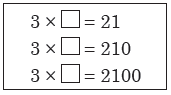 Students look for patterns when determining the missing numbers. Investigate what strategies they used for this.Use other examples such as the following: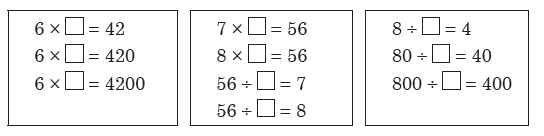 Students create similar examples for others to solve.Place the problem on the board. “I am thinking of a number. When I take 9 away from the number my answer is 19. What number am I thinking of?Students discuss and write a number sentence that could solve this problem. Compare responses. Determine that the number sentence could be either addition or subtraction. Shown children that by working backwards that the answer can be determined. Talking about each step is important in order not to confused children and to point out the inverse operation that is been usedLEARNING SEQUENCES3Investigation: Children in pairs write a problem using the whole class activity.Activity sheetGame  Guess the Number http://getsmarts.weebly.com/patterns--algebra2.htmlPlace the problem on the board. “I am thinking of a number. When I take 9 away from the number my answer is 19. What number am I thinking of?Students discuss and write a number sentence that could solve this problem. Compare responses. Determine that the number sentence could be either addition or subtraction. Shown children that by working backwards that the answer can be determined. Talking about each step is important in order not to confused children and to point out the inverse operation that is been usedLEARNING SEQUENCEExtension Early S4Using the activities within the proforma, substitute the boxes with associating letters to introduce algebra concepts.Place the problem on the board. “I am thinking of a number. When I take 9 away from the number my answer is 19. What number am I thinking of?Students discuss and write a number sentence that could solve this problem. Compare responses. Determine that the number sentence could be either addition or subtraction. Shown children that by working backwards that the answer can be determined. Talking about each step is important in order not to confused children and to point out the inverse operation that is been usedEVALUATION & REFLECTIONCan children understand inverse operations?Are children able to make and solve a problem?